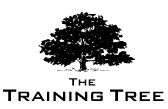 Managing Health & Safety in the Workplace
     Date: View Online -- Venue: View Online -- Fee: £5,000Overview:Over 200 people are killed each year in accidents at work and over one million people are injured. Over two million suffer illnesses caused by, or made worse by, their work. Preventing accidents and ill health caused by work should be a key priority for everyone at work. As the owner or manager of any business you know that competent employees are valuable. The organisation depends on them.Coverage:Ensure you or your employees are not injured or made ill by the work they do;Develop a positive health & safety culture, where safe & healthy working becomes second nature to everyone;Find out how you could manage health and safety better;Meet your legal duty to protect the health & safety of your employeesObjectivesEstablish the different sources of harmful actsDiscuss how accidents and injuries are by-products of unsafe behaviour and conditionsUnderstand that health & safety is a fundamental function that must be held accountable by all membersLearn how to perform job safety analysis and give safety instructionsConduct a full accident investigation and create a detailed accident reportHow to react and cope with different work related accidents and emergencies.How this helps your organisation?Reduce workplace accidentsEmployee gains thorough understanding of Health & Safety Management standardsImprove business processesFacilitate team work and employee inputIncrease profitabilityIdentify and reduce risks before they ariseHow this helps you personally?Gain a thorough understanding of the different Safety Management systemsGain an understanding of Health & Safety legislationLearn how to organise a Health & Safety management systemIncreased confidence in the field of H&SEvaluate Health & Safety performanceBecome a necessary and indispensable part of your department Course StructureOverviewThe Importance of the World Health Organisation (WHO) and Occupational Safety and Health Administration (OSHA)Discuss what is classified as an accident, safety or healthThreshold LimitsBusiness HygieneDiscuss the different types of potential HazardsHazard control methodologyAccident ReportingAccident Cost analysisJob Safety Analysis Job safety objectivesDiscuss the necessity of Job Safety AnalysisJSA ProceduresRecording JSAAccident Investigation, Prevention & ReportingWhat are the underlying causes of accidentsCost of accidents and its effect on the organisationAccident PreventionAccident report creationHealth & Safety ManagementHealth & Safety PlanningHealth & Safety ControlHealth & Safety OrganisationLeading Health & SafetyEmergency Response BehaviourDiscuss the different types of accidentsFirst Aid walk throughCPR walk throughHow to calling for help and emergency servicesHealth & Safety AuditingWhy is Health & Safety auditing importantWhat are the advantages to a Health & Safety auditWhat are the consequences of having, and not having a Health & Safety auditOffice ErgonomicsBest posture for sitting at deskUnderstand the different bad habits that employees haveWhat are the negative effects these can causeHow to correct and adjust these bad habitsCourse Dates:  WeeklyVenue:  View OnlineAddress:  Radisson HotelFee:  £5,000